                                                                                                                                            Затверджено наказом                                                                                           відділу освіти                                                                                                                                      Олександрійської                                                                                                                                              райдержадміністрації                                                                                                                                                  № 309 від 07.10.2014 р.Заходи щодо організації  та проведення районного Тижня знань безпеки життєдіяльності на тему: «Захист людини у надзвичайних ситуаціях» та Дня цивільного захисту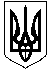 УКРАЇНАОЛЕКСАНДРІЙСЬКА РАЙОННА ДЕРЖАВНА АДМІНІСТРАЦІЯКІРОВОГРАДСЬКОЇ ОБЛАСТІВІДДІЛ ОСВІТИНАКАЗвід 07.10.2014 року							№ 309м. ОлександріяПро  проведення Тижня знаньбезпеки життєдіяльності на тему«Захист людини у надзвичайних ситуаціях»На виконання наказу департаменту освіти і науки  Кіровоградської обласної державної адміністрації від 6 жовтня 2014 року №365 «Про  проведення Тижня знань безпеки життєдіяльності на тему «Захист людини у надзвичайних ситуаціях»» та з метою формування в учнів навичок свідомого та обов’язкового виконання встановлених правил безпеки в навчально-виховному процесі, безпечної поведінки під час надзвичайних ситуацій, виховання відчуття гуманного ставлення до людини, яка потрапила в біду, закріплення в учнів умінь щодо збереження та захисту здоров’я і життя під час надзвичайних ситуацій, користування засобами індивідуального і колективного захисту, надання першої медичної само і взаємодопомоги, практичного відпрацювання учнями, педагогічним і обслуговуючим персоналом навчального закладу дій за планом реагування на надзвичайні ситуаціїНАКАЗУЮ: 1. Затвердити заходи щодо організації та проведення районного Тижня знань безпеки життєдіяльності на тему: «Захист людини у надзвичайних ситуаціях» та Дня цивільного захисту (додаються).2. Завідуючим дошкільних та директорам загальноосвітніх навчальних закладів:2.1. Розробити заходи щодо організації та проведення районного Тижня знань безпеки життєдіяльності на тему: «Захист людини у надзвичайних ситуаціях» та Дня цивільного захисту.	2.2. З 13 до 17 жовтня 2014 року організувати та провести  Тиждень знань безпеки життєдіяльності на тему: «Захист людини у надзвичайних ситуаціях»;	2.3. 16 жовтня 2014 року провести єдиний день Цивільної оборони на тему: «Захист людини у надзвичайних ситуаціях» (в рамках Тижня);	2.4. До 19 жовтня 2014 року надіслати звіт про виконання спільних заходів щодо проведення Тижня знань безпеки життєдіяльності на тему: «Захист людини у надзвичайних ситуаціях» до  відділу освіти районної державної адміністрації в друкованому вигляді й на електроних носіях.3. Районному методичному кабінету (Мартюшина Т.Г.) до 20 жовтня 2014 року надіслати звіт про виконання спільних заходів щодо проведення обласного Тижня знань безпеки життєдіяльності на тему: «Захист людини у надзвичайних ситуаціях» до комунального закладу «Кіровоградський обласний інститут післядипломної педагогічної освіти імені Василя Сухомлинського» (науково-методична лабораторія основ здоров'я, безпеки життєдіяльності та охорони праці) в друкованому вигляді й на електроних носіях. 	4. Контроль за виконанням даного наказу покласти на головного спеціаліста  відділу освіти  Михайленко С.Л.Начальник відділу освіти               			                  О.Коріненко№п/пНазва заходуТермін виконанняВідповідальні за виконанняПриміткаОрганізаційні заходиОрганізаційні заходиОрганізаційні заходиОрганізаційні заходиОрганізаційні заходи1Розробити організаційно- практичні заходи, спрямовані на підготовку персоналу та відвідувачів закладів освіти щодо дій у разі виникнення надзвичайних ситуацій або подій техногенного, природного, соціального, воєнного характеру7.10.2014Керівники дошкільних та директори загальноосвітніх  навчальних закладів  2Перевірити стан наявних захисних споруд цивільного захисту та забезпечити приведення їх до належного стану13.10.2014Керівники дошкільних та директори загальноосвітніх  навчальних закладів  3Спільно с фахівцями У ДСНС України в області перевірити технічний стан систем автоматичного протипожежного захисту, блискавкозахисту та протипожежного водопосточання,- первинних засобів пожежогасіння. У разі несправності, вжити заходи щодо їх ремонту13.10.2014Відділ освіти4Спільно з фахівцями УДСНС України в області перевірити технічний стан наявних об’єктових систем оповіщення, у разі несправності, вжити заходи щодо їх ремонту. Вжити заходів щодо приведення шляхів евакуації у належний стан13.10.2014Відділ освіти, керівники дошкільних та директори загальноосвітніх  навчальних закладів  5Забезпечити спільно з фахівцями УДСНС України в області проведення навчання керівного складу та фахівців закладів освіти області, діяльність яких пов’язана з організацією і здійсненням заходів цивільного захисту, із залученням працівників структурних підрозділів навчально-методичного центру цивільного захисту та безпеки життєдіяльності13.10.2014Відділ освіти, керівники дошкільних та директори загальноосвітніх  навчальних закладів  5Спільно із фахівцями УДСНС України в області організувати проведення навчання та об’єктових тренувань з евакуацією працівників та учнів навчальних закладів району13.10.2014Відділ освіти, керівники дошкільних та директори загальноосвітніх  навчальних закладів  6Привести до належного стану засоби індивідуального захисту: фільтруючі та ізолюючі протигази, респіратори, ватно-марлеві пов'язки, спеціальний ізолюючий захисний одяг, пристосований одяг, медичні засоби захисту09.10.2014Відділ освіти, керівники дошкільних та директори загальноосвітніх  навчальних закладів  7Підготувати наочну агітацію з безпеки життєдіяльності для розміщення у куточках «Юний рятівник», «Безпекажиттєдіяльності» у навчальних закладах району10.10.2014Відділ освіти, керівники дошкільних та директори загальноосвітніх  навчальних закладів  Заходи щодо проведення обласного Тижня знань безпеки життєдіяльності та Дня цивільного захистуЗаходи щодо проведення обласного Тижня знань безпеки життєдіяльності та Дня цивільного захистуЗаходи щодо проведення обласного Тижня знань безпеки життєдіяльності та Дня цивільного захистуЗаходи щодо проведення обласного Тижня знань безпеки життєдіяльності та Дня цивільного захистуЗаходи щодо проведення обласного Тижня знань безпеки життєдіяльності та Дня цивільного захисту8Проведення тематичної лінійки Тижня та Дня цивільного захисту спільно з працівниками УДСНС України в районі13.10.2014Керівники дошкільних та директоризагальноосвітніхнавчальних закладів,фахівці УДСНС9Підготовка до практичних занять щодо навчання правил користування засобами індивідуального захисту та надання першої долікарської допомоги постраждалому13.10.2014 Керівники дошкільних та директоризагальноосвітніхнавчальних закладів,фахівці УДСНС10Проведення виховних годин, годин спілкування, бесід з безпеки життєдіяльності14.10.2014Керівники дошкільних та директоризагальноосвітніхнавчальних закладів,фахівці УДСНС11Із залученням медичних працівників та фахівців УДСНС України  у районі організувати навчання дітей дошкільного віку, учнів  згідно із навчальними програмами з вивчення заходів безпеки, способів захисту від впливу небезпечних факторів, викликаних надзвичайними ситуаціями, надання долікарської допомоги (відповідно до Положення про функціональну підсистему "Освіта та наука України" єдиної державної системи цивільного захисту, затвердженого наказом Міністерства освіти та науки України від 3 вересня 2009 року № 814)14-15.10.2014Керівники дошкільних та директоризагальноосвітніхнавчальних закладів,фахівці УДСНС12Організувати   проведення військово - спортивних естафет, відпрацювання та здача нормативів з цивільного захисту, проведення конкурсів, змагань14-15.10.2014Керівники дошкільних, загальноосвітніх   навчальних закладів, фахівці УДСНС України в районі13Організація екскурсій до пожежно - рятувальних частин, виставок, демонстрація пожежно-рятувальної техніки та обладнання, яке є на озброєнні в пожежно-рятувальних підрозділах району15.10.2014Керівники дошкільних, загальноосвітніх   навчальних закладів, фахівці УДСНС України в районі14Тематична лінійка єдиного Дня цивільного захисту в області,відпрацювання дій за сигналом оповіщення «Повітряна тривога» (дії за ввідною, виконання заходів щодо укриття у захисних спорудах цивільного захисту (пристосованих укриттях))16.10.2014,08.00-08.3011.30-12.00Керівники дошкільних, загальноосвітніх   навчальних закладів, фахівці УДСНС України в районі15Моделювання ситуацій та їх практичне відпрацювання з правил користування засобами індивідуального захисту, надання першої долікарської допомоги постраждалому16.10.201414.25-16.00Керівники дошкільних, загальноосвітніх   навчальних закладів, фахівці УДСНС України в районі16Підбиття підсумків та проведення підсумкової наради педагогічного складу за результатами проведення Дня цивільного захисту17.10.2014Відділ освіти, директори загальноосвітніх навчальних закладів  17Надання звітності про виконання заходів щодо проведення Тижня та Дня цивільного захисту17.10.2014Відділ освіти, директори загальноосвітніх навчальних закладів  Моніторингові заходиМоніторингові заходиМоніторингові заходиМоніторингові заходиМоніторингові заходиУзагальнення звітності про виконання заходів щодо проведення Тижня та Дня цивільного захисту 19.10.2014Відділ освіти, керівники дошкільних та директори загальноосвітніх  навчальних закладів  Надання інформації про проведену роботу в ЗМІ, розміщення на сайтах17-19.10.2014Відділ освіти, керівники дошкільних та директори загальноосвітніх  навчальних закладів  Забезпечення дієвого контролю та участі у моніторингу якості підготовки у навчальних закладах дітей дошкільного віку, учнів та студентів з питань навчання діям у надзвичайних ситуаціяхСистематичноВідділ освіти, директори загальноосвітніх навчальних закладів  